Traducere autorizată din limba italiană în limba românăsigla kiwaNumăr de înregistrare		MED 26036		Revizuire 		23Prima eliberare			25-10-2006		Valabil de la data	24-05-2021Data scadenței			26-05-2024		Ultima modificare	24-05-2021Pagina 1 din 12Certificat CE al Sistemului de asigurare a calitățiiSe certifică faptul că, pe baza rezultatelor auditurilor efectuate, Sistemul de asigurare a calității al Producției Societății: GIMA S.p.A.Sediu operațional:Via Marconi, 120060 Gessate, MI – ItaliaSediu socialVia Tommaso Grossi, 220121 Milano, MI – Italiaeste conform cu cerințele aplicabile ale Directivei 93/42/CEE, cu modificările și completările ulterioare, Anexa V, implementată în Italia prin Decretul legislativ 46 din 1997/02/24, cu modificările și completările ulterioare, pentru următoarele tipuri de Dispozitive medicale: Dispozitive active pentru aspirarea de substanțe și lichideDispozitive de unică folosință sterile pentru ginecologie și ORLDispozitive pentru terapie cu aerosoliDispozitive pentru măsurarea tensiunii arterialeDispozitive pentru măsurarea saturației de oxigenDispozitive pentru măsurarea temperaturii corpuluiDispozitive pentru măsurarea parametrilor fiziologiciDispozitive pentru reanimare și asistare respiratorieDispozitive pentru terapie termicăTrusă (kit) de instrumentar chirurgical de unică folosință, sterilInstrumentar chirurgical de unică folosință, sterilKiwa Cermet Italia S.p.A. 			Societate cu asociat unic, 			supusă activității și coordonării 			Kiwa Italia Holding Srl				Ref. raport de audit 	din data de 1-2/3/2021	Via Cadriano, 23						Director Operațiuni40057 Granarolo dell'Emilia				Giampiero Belcredi(BO)Tel +39.051.459.3.111Fax +39.051.763.382E-mail: info@kiwacermet.it							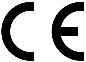 www.kiwa.it			Semnat digital de:BELCREDI GIAMPIERO				Data:25/05/2021 10:11:29	            Organism notificat nr. 0476sigla CERMETsigla kiwaNumăr de înregistrare	MED 26036			Revizuire 		23Prima eliberare		25-10-2006			Valabil de la data	24-05-2021Data scadenței		26-05-2024			Ultima modificare	24-05-2021Pagina 2 din 12Anexă tehnică la CertificatIdentificarea dispozitivelor medicale: Tipologie:Dispozitive medicale active pentru aspirarea de substanțe și lichideClasa de risc:II aCod NANDO: MD 1104Marca: VEGA / SUPER VEGA / TOBI / SUPER TOBI / TOBI CLINIC / TOBI HOSPITAL / CLINIC PLUS / HOSPI PLUSModel: Aspiratoare chirurgicaleCoduri: 28220 ; 28216 ; 28209 ; 28214 ; 28210 ; 28232 ; 28211 ; 28202 ; 28212 ; 28233 ; 28243 ; 28234 ; 28222 ; 28194 ; 28224 ; 28196 ; 28208 ; 28198 ; 28190 ; 28200 ; 28191 ; 28192 ; 28201 ; 28231 ; 28203 ; 28215 ; 28204 ; 28193 ; 28183 ; 28182 Tipologie:Dispozitive de unică folosință sterile pentru ginecologie și ORLClasa de riscI s – Exclusiv în ceea ce privește aspectele legate de întreținerea sterilitățiiCod NANDO:MD 0106, MDS 7006 Sterilizare cu gaz oxid de etilenă (EOG)Model:Trusă (Kit) ORL sterilCoduri:31456Model:Trusă (Kit) test papCoduri:29704Kiwa Cermet Italia S.p.A. 			Societate cu asociat unic, 			supusă activității și coordonării 			Kiwa Italia Holding Srl					Via Cadriano, 23					Director Operațiuni40057 Granarolo dell'Emilia				Giampiero Belcredi(BO)Tel +39.051.459.3.111Fax +39.051.763.382E-mail: info@kiwacermet.it							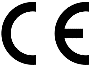 www.kiwa.it			Semnat digital de:BELCREDI GIAMPIEROsigla CERMET		Data:25/05/2021 10:11:56	            Organism notificat nr. 0476sigla kiwaNumăr de înregistrare	MED 26036			Revizuire 		23Prima eliberare		25-10-2006			Valabil de la data	24-05-2021Data scadenței		26-05-2024			Ultima modificare	24-05-2021Pagina 3 din 12Anexă tehnică la CertificatIdentificarea dispozitivelor medicale: Tipologie:Dispozitive de unică folosință sterile pentru ginecologie și ORLModel:Spatulă cervicală de unică folosință sterilă, din plastic sau lemn Coduri: 29745 ; 29748-29749Model: Speculum vaginal de unică folosință steril pivot central - mixCoduri: 29991Model: Speculum vaginal de unică folosință steril pivot central – mic, mediu, mareCoduri:29946 ; 29947 ; 29948Model:Speculum vaginal de unică folosință steril tache - mixCoduri:29987Model:Speculum vaginal de unică folosință steril șurub central - mixCoduri:29995Model:Speculum vaginal de unică folosință steril șurub lateral - mixCoduri:29986Kiwa Cermet Italia S.p.A. 			Societate cu asociat unic, 			supusă activității și coordonării 			Kiwa Italia Holding Srl					Via Cadriano, 23					Director Operațiuni40057 Granarolo dell'Emilia				Giampiero Belcredi(BO)Tel +39.051.459.3.111Fax +39.051.763.382E-mail: info@kiwacermet.it							www.kiwa.it			Semnat digital de:BELCREDI GIAMPIEROsigla CERMET		Data:25/05/2021 10:12:15	            Organism notificat nr. 0476sigla kiwaNumăr de înregistrare	MED 26036			Revizuire 		23Prima eliberare		25-10-2006			Valabil de la data	24-05-2021Data scadenței		26-05-2024			Ultima modificare	24-05-2021Pagina 4 din 12Anexă tehnică la CertificatIdentificarea dispozitivelor medicale: Tipologie:Dispozitive de unică folosință sterile pentru ginecologie și ORLModel:Speculum vaginal de unică folosință steril șurub lateral (mic, mediu, mare)Coduri: 29983; 29984; 29985; 29976; 29977; 29978Model: Tampon de transport din plastic sterilCoduri: 29753Marca: Gimabrush Ball / Gimabrush / Gima CollectorModel:Perii cervicale de unică folosință sterile Coduri:29735 ; 29736 ; 29737Clasa de risc:II aCod NANDO:MD 0106, MDS 7006 Sterilizare cu gaz de oxid de etilenă (EOG)Model:Proctoscop adulțiCoduri:25957Kiwa Cermet Italia S.p.A. 			Societate cu asociat unic, 			supusă activității și coordonării 			Kiwa Italia Holding Srl					Via Cadriano, 23					Director Operațiuni40057 Granarolo dell'Emilia				Giampiero Belcredi(BO)Tel +39.051.459.3.111Fax +39.051.763.382E-mail: info@kiwacermet.it							www.kiwa.it			Semnat digital de:BELCREDI GIAMPIEROsigla CERMET		Data:25/05/2021 10:12:32	            Organism notificat nr. 0476sigla kiwaNumăr de înregistrare	MED 26036			Revizuire 		23Prima eliberare		25-10-2006			Valabil de la data	24-05-2021Data scadenței		26-05-2024			Ultima modificare	24-05-2021Pagina 5 din 12Anexă tehnică la CertificatIdentificarea dispozitivelor medicale: Tipologie:Dispozitive pentru terapie cu aerosoliClasa de risc:II aCod NANDO: MD 1102Model: Aerosol cu piston adulți și copiiCoduri: 28091 ; 28092  Marca:EOLO / CORSIAModel:Aerosol profesional cu pistonCoduri:28097 ; 28105Marca:MISTRALModel:Aerosol profesional cu piston pentru uz la domiciliuCoduri:28102Kiwa Cermet Italia S.p.A. 			Societate cu asociat unic, 			supusă activității și coordonării 			Kiwa Italia Holding Srl					Via Cadriano, 23					Director Operațiuni40057 Granarolo dell'Emilia				Giampiero Belcredi(BO)Tel +39.051.459.3.111Fax +39.051.763.382E-mail: info@kiwacermet.it							www.kiwa.it			Semnat digital de:BELCREDI GIAMPIEROsigla CERMET		Data:25/05/2021 10:12:51	            Organism notificat nr. 0476sigla kiwaNumăr de înregistrare	MED 26036			Revizuire 		23Prima eliberare		25-10-2006			Valabil de la data	24-05-2021Data scadenței		26-05-2024			Ultima modificare	24-05-2021Pagina 6 din 12Anexă tehnică la CertificatIdentificarea dispozitivelor medicale: Tipologie:Dispozitive pentru măsurarea tensiunii arterialeClasa de risc:I m – Exclusiv în ceea ce privește aspectele legate de cerințele metrologiceCod NANDO: MD 0104Marca: BOSTON / DALLAS / GIMATONO / LONDON / ROMA / TOKIO / TECNICO PROFEXIONAL / DAYTONModel: Sfigmomanometre aneroide Coduri: 32731 ; 32747 ; 32749 ; 32719 ; 32725 ; 32726 ; 32709 ; 32727 ; 32728 ; 32738 ; 32734 ; 32693/10965 ; 32735 ; 32745 Marca:SIRIOModel:Manometru aneroidCoduri:32904Marca:YTONModel:Sfigmomanometre aneroideCoduri:32720 ; 32703 ; 32693 ; 32701Clasa de risc:II aCod NANDO:MD 1302, MDS 7010Kiwa Cermet Italia S.p.A. 			Societate cu asociat unic, 			supusă activității și coordonării 			Kiwa Italia Holding Srl					Via Cadriano, 23					Director Operațiuni40057 Granarolo dell'Emilia				Giampiero Belcredi(BO)Tel +39.051.459.3.111Fax +39.051.763.382E-mail: info@kiwacermet.it							www.kiwa.it			Semnat digital de:BELCREDI GIAMPIEROsigla CERMET		Data:25/05/2021 10:13:13	            Organism notificat nr. 0476sigla kiwaNumăr de înregistrare	MED 26036			Revizuire 		23Prima eliberare		25-10-2006			Valabil de la data	24-05-2021Data scadenței		26-05-2024			Ultima modificare	24-05-2021Pagina 7 din 12Anexă tehnică la CertificatIdentificarea dispozitivelor medicale: Tipologie:Dispozitive pentru măsurarea tensiunii arterialeModel:Sfigmomanometre Digitale DE PULS (încheietură) / DE BRAȚCoduri: 32926 ; 32924 ; 32924 SCModel: Sfigmomanometre digitale FĂRĂ MERCUR Coduri: 32800 ; 32801Marca: DOMINOModel:Sfigmomanometre digitaleCoduri:32803; 32804Tipologie:Dispozitive pentru măsurarea saturației de oxigenClasa de risc:II aCod NANDO:MD 1302, MD 0104, MDS 7010Model:Pulsoximetre Coduri:34266; 34282; 34285; 34285-10997; 34340; 34342; 34265; 35091; 35092; 35093; 35095; 35090; 35100Kiwa Cermet Italia S.p.A. 			Societate cu asociat unic, 			supusă activității și coordonării 			Kiwa Italia Holding Srl					Via Cadriano, 23					Director Operațiuni40057 Granarolo dell'Emilia				Giampiero Belcredi(BO)Tel +39.051.459.3.111Fax +39.051.763.382E-mail: info@kiwacermet.it							www.kiwa.it			Semnat digital de:BELCREDI GIAMPIEROsigla CERMET		Data:25/05/2021 10:13:36	            Organism notificat nr. 0476sigla kiwaNumăr de înregistrare	MED 26036			Revizuire 		23Prima eliberare		25-10-2006			Valabil de la data	24-05-2021Data scadenței		26-05-2024			Ultima modificare	24-05-2021Pagina 8 din 12Anexă tehnică la CertificatIdentificarea dispozitivelor medicale: Tipologie:Dispozitive pentru măsurarea temperaturii corpuluiClasa de risc:II aCod NANDO: MD 1302, MD 0104, MDS 7010Marca: DIGIT / DIGIT KIDS FARMAMEDModel: NUB – Termometre clinice digitaleCoduri: 10980Marca:FARMAMED / LINEA F / CARREFOUR / GS / PBpharma / 36.2 T&B / SUCCHIOTTO °C / BASALE / GIMAModel:Termometre clinice digitale clasice și flexibileCoduri:25560; 305026-10945; 25561; 25560-10907; 305027-10946; 25608Marca:FARMAMED / LINEA F / GIMAModel:WATERPROOF – Termometre clinice digitaleCoduri:25563; 25562Marca:PBpharma/GIMAModel:Termometre clinice digitale auriculare și frontale multifuncționaleCoduri: 25580; 25585Kiwa Cermet Italia S.p.A. 			Societate cu asociat unic, 			supusă activității și coordonării 			Kiwa Italia Holding Srl					Via Cadriano, 23					Director Operațiuni40057 Granarolo dell'Emilia				Giampiero Belcredi(BO)Tel +39.051.459.3.111Fax +39.051.763.382E-mail: info@kiwacermet.it							www.kiwa.it			Semnat digital de:BELCREDI GIAMPIEROsigla CERMET		Data:25/05/2021 10:13:57	            Organism notificat nr. 0476sigla kiwaNumăr de înregistrare	MED 26036			Revizuire 		23Prima eliberare		25-10-2006			Valabil de la data	24-05-2021Data scadenței		26-05-2024			Ultima modificare	24-05-2021Pagina 9 din 12Anexă tehnică la CertificatIdentificarea dispozitivelor medicale: Tipologie:Dispozitive pentru măsurarea parametrilor fiziologiciClasa de risc:I m – Exclusiv în ceea ce privește aspectele legate de cerințele metrologice Cod NANDO: MD 1301, MD 0104Model: Altimetru – Plicometru – Metru pentru nou-născuțiCoduri: 27335; 27344; 27331Tipologie:Dispozitive pentru reanimare și asistarea respiratorie Clasa de riscII aCod NANDO:MD 0101, MDS 7006 Sterilizare cu gaz oxid de etilenă (EOG)Model:Canule Guedel sterileCoduri:34431; 34432; 34433; 34434; 34435; 34436; 34437; 34438; 34383; 34439Model:Măști din silicon autoclavabile / Măști autoclavabile din silicon GIMA PLUSCoduri:34220; 34221; 34222; 34223; 34224; 34225; 34252; 34253; 34254; 34255; 34250Model: Măști laringiene reutilizabileCoduri: 34424; 34425; 34426; 34427; 34428; 34429Kiwa Cermet Italia S.p.A. 			Societate cu asociat unic, 			supusă activității și coordonării 			Kiwa Italia Holding Srl				Ref. raport de audit 	din data de 1-2/3/2021	Via Cadriano, 23						Director Operațiuni40057 Granarolo dell'Emilia				Giampiero Belcredi(BO)Tel +39.051.459.3.111Fax +39.051.763.382E-mail: info@kiwacermet.it							www.kiwa.it			Semnat digital de:BELCREDI GIAMPIEROsigla CERMET		Data:25/05/2021 10:14:45	            Organism notificat nr. 0476sigla kiwaNumăr de înregistrare	MED 26036			Revizuire 		23Prima eliberare		25-10-2006			Valabil de la data	24-05-2021Data scadenței		26-05-2024			Ultima modificare	24-05-2021Pagina 10 din 12Anexă tehnică la CertificatIdentificarea dispozitivelor medicale: Tipologie:Dispozitive pentru reanimare și asistare respiratorieModel:Baloane de reanimare, din silicon / Trusă (kit) baloane de reanimare, din silicon, pentru adulțiCoduri: 34245, 34246, 34247, 34248, 34277, 34249, 34244Model: Rezervor de unică folosință (sac oxigen) și supapăCoduri: 34257; 34258; 34275; 34279Model:Supapă PEEP și adaptor / Supapă antireflux și posterioară Coduri:34227; 34228; 34259; 34256Tipologie:Dispozitive pentru terapie termicăClasa de risc:II aCod NANDO:MD 1403Model:Gheață instantanee TNT / PE Coduri:34110; 34111Kiwa Cermet Italia S.p.A. 			Societate cu asociat unic, 			supusă activității și coordonării 			Kiwa Italia Holding Srl					Via Cadriano, 23					Director Operațiuni40057 Granarolo dell'Emilia				Giampiero Belcredi(BO)Tel +39.051.459.3.111Fax +39.051.763.382E-mail: info@kiwacermet.it							www.kiwa.it			Semnat digital de:BELCREDI GIAMPIEROsigla CERMET		Data:25/05/2021 10:15:10	            Organism notificat nr. 0476sigla kiwaNumăr de înregistrare	MED 26036			Revizuire 		23Prima eliberare		25-10-2006			Valabil de la data	24-05-2021Data scadenței		26-05-2024			Ultima modificare	24-05-2021Pagina 11 din 12Anexă tehnică la CertificatIdentificarea dispozitivelor medicale: Tipologie:Trusă (kit) de instrumentar chirurgical de unică folosință, steril Clasa de risc:II aCod NANDO: MD 0106, MDS 7006 RadiationModel: Trusă (kit) pentru îndepărtarea suturii / trusă (kit) procedural suturăCoduri: 38950; 38951Tipologie:Instrumentar chirurgical de unică folosință, steril Clasa de riscI s – Exclusiv în ceea ce privește aspectele legate de întreținerea sterilitățiiCod NANDO:MD 0106, MDS 7006 RadiationModel:Foarfece pentru bandaje Lister / Foarfecă chirurgicală standardCoduri:388xxModel:Pensă Magill / Pensă Hartmann pentru ureche Coduri:388xxClasa de risc:II aCod NANDO: MD 0106, MDS 7006 RadiationKiwa Cermet Italia S.p.A. 			Societate cu asociat unic, 			supusă activității și coordonării 			Kiwa Italia Holding Srl					Via Cadriano, 23					Director Operațiuni40057 Granarolo dell'Emilia				Giampiero Belcredi(BO)Tel +39.051.459.3.111Fax +39.051.763.382E-mail: info@kiwacermet.it							www.kiwa.it			Semnat digital de:BELCREDI GIAMPIEROsigla CERMET		Data:25/05/2021 10:15:40	            Organism notificat nr. 0476sigla kiwaNumăr de înregistrare	MED 26036			Revizuire 		23Prima eliberare		25-10-2006			Valabil de la data	24-05-2021Data scadenței		26-05-2024			Ultima modificare	24-05-2021Pagina 12 din 12Anexă tehnică la CertificatIdentificarea dispozitivelor medicale: Tipologie:Instrumentar chirurgical de unică folosință sterilModel:Foarfece Mayo / Foarfece Metzenbaum / Foarfece Iris / Foarfece ombilicale / Foarfece auricular Bellucci / Pense pentru pansamente standard / Pense Hunter-Splinter / Pense hemostatice Adson / Pense hemostatice Halstead-Mosquito / Pensă pentru disecție McIndoe / Pense Pean / Pensă Spencer-Wells / Forceps Forester / Portac Hegar-Mayo / Portac Crile-Wood Coduri: 388xx ; 389xxLista completă a codurilor, privitoare la modelele certificate, este disponibilă la Kiwa Cermet Italia. Prezentul Certificat este supus respectării cerințelor contractuale ale Kiwa Cermet Italia și este valabil numai pentru tipurile de dispozitive identificate mai sus, supuse supravegherii. Anexa tehnică este parte integrantă a prezentului Certificat.  Kiwa Cermet Italia S.p.A. 			Societate cu asociat unic, 			supusă activității și coordonării 			Kiwa Italia Holding Srl					Via Cadriano, 23					Director Operațiuni40057 Granarolo dell'Emilia				Giampiero Belcredi(BO)Tel +39.051.459.3.111Fax +39.051.763.382E-mail: info@kiwacermet.it							www.kiwa.it			Semnat digital de:BELCREDI GIAMPIEROsigla CERMET		Data:25/05/2021 10:16:08	            Organism notificat nr. 0476